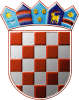 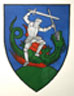         REPUBLIKA HRVATSKA       MEĐIMURSKA ŽUPANIJAOPĆINA SVETI JURAJ NA BREGU             OPĆINSKO VIJEĆEKLASA:024-02/22-01/01 URBROJ:2109/16-03-22-1Pleškovec, 25. ožujka 2022.	Na temelju članka 23. i 57.  Poslovnika Općinskog vijeća Općine Sveti Juraj na Bregu („Službeni glasnik Međimurske županije“, broj 05/18.),sazivam05. SJEDNICU OPĆINSKOG VIJEĆA OPĆINE SVETI JURAJ NA BREGUza četvrtak 31. ožujka 2022. godine u 18:00 satiSjednica će se održati u dvorani Doma mladeži u Lopatincu, I.G. Kovačića 111/a.Za sjednicu predlažem sljedeći:D N E V N I    R E D Utvrđivanje kvoruma,Aktualni sat (pitanja, primjedbe, prijedlozi…),Usvajanje zapisnika s 04. sjednice Općinskog vijeća Općine Sveti Juraj na Bregu,Prijedlog I. izmjena i dopuna Proračuna Općine Sveti Juraj na Bregu za 2022. godinu i Obrazloženje I. izmjena i dopuna Proračuna Općine Sveti Juraj na Bregu,predlagatelj je općinski načelnikpredstavnik predlagatelja zadužen za davanje obrazloženja je Anđelko Nagrajsalović, načelnik Općine Sveti Juraj na BreguPrijedlog I. izmjene i dopune Odluke o izvršavanju Proračuna Općine Sveti Juraj na Bregu za 2022. godinu,predlagatelj je općinski načelnikpredstavnik predlagatelja zadužen za davanje obrazloženja je Anđelko Nagrajsalović, načelnik Općine Sveti Juraj na BreguPrijedlog I izmjene i dopune Programa građenja komunalne infrastrukture u Općini Sveti Juraj na Bregu za 2022. godinu,predlagatelj je općinski načelnikpredstavnik predlagatelja zadužen za davanje obrazloženja je Anđelko Nagrajsalović, načelnik Općine Sveti Juraj na BreguPrijedlog godišnjeg izvještaja o izvršenju Proračuna Općine Sveti Juraj na Bregu za 2021. godinu, Izvršenje Plana razvojnih programa za 2021. godinu i Obrazloženje uz godišnji izvještaj o izvršenju Proračuna Općine Sveti Juraj na Bregu,predlagatelj je općinski načelnikpredstavnik predlagatelja zadužen za davanje obrazloženja je Anđelko Nagrajsalović, načelnik Općine Sveti Juraj na BreguPrijedlog Odluke o raspodjeli rezultata poslovanja – višak prihoda Općine Sveti Juraj na Bregu iz 2021. godine, predlagatelj je općinski načelnikpredstavnik predlagatelja zadužen za davanje obrazloženja je Anđelko Nagrajsalović, načelnik Općine Sveti Juraj na BreguPrijedlog Odluke o raspodjeli rezultata poslovanja iz prethodnih godina,predlagatelj je općinski načelnikpredstavnik predlagatelja zadužen za davanje obrazloženja je Anđelko Nagrajsalović, načelnik Općine Sveti Juraj na BreguPrijedlog Odluke o prihvaćanju Izvješća o izvršenju Programa javnih potreba u sportu na području Općine Sveti Juraj na Bregu u 2021. godini,Izvješće o izvršenju Programa javnih potreba u sportu na području Općine  Sveti Juraj na Bregu u 2021. godini,predlagatelj je općinski načelnikpredstavnik predlagatelja zadužen za davanje obrazloženja je Anđelko Nagrajsalović, načelnik Općine Sveti Juraj na BreguPrijedlog Odluke o prihvaćanju Izvješća o izvršenju Programa javnih potreba u kulturi na području Općine Sveti Juraj na Bregu u 2021. godini,Izvješće o izvršenju Programa javnih potreba u kulturi na području Općine Sveti Juraj na Bregu u 2021. godini,predlagatelj je općinski načelnikpredstavnik predlagatelja zadužen za davanje obrazloženja je Anđelko Nagrajsalović, načelnik Općine Sveti Juraj na BreguPrijedlog Odluke o prihvaćanju Izvješća o izvršenju Programa gradnje objekata i uređaja komunalne infrastrukture na području Općine Sveti Juraj na Bregu za 2021. godinu,Izvješće o izvršenju Programa gradnje objekata i uređaja komunalne infrastrukture na području Općine Sveti Juraj na Bregu za 2021. godinu,predlagatelj je općinski načelnikpredstavnik predlagatelja zadužen za davanje obrazloženja je Anđelko Nagrajsalović, načelnik Općine Sveti Juraj na BreguPrijedlog Odluke o prihvaćanju Izvješća o izvršenju Programa održavanja komunalne infrastrukture u 2021. godini na području Općine Sveti Juraj na Bregu,Izvješće o izvršenju Programa održavanja komunalne infrastrukture u 2021. godini na području Općine Sveti Juraj na Bregu,predlagatelj je općinski načelnikpredstavnik predlagatelja zadužen za davanje obrazloženja je Anđelko Nagrajsalović, načelnik Općine Sveti Juraj na BreguPrijedlog Odluke o prihvaćanju Izvješća o izvršenju Socijalnog Programa Općine Sveti Juraj na Bregu za 2021. godinu,Izvješće o izvršenju Socijalnog Programa Općine Sveti Juraj na Bregu za 2021. godinu,predlagatelj je općinski načelnikpredstavnik predlagatelja zadužen za davanje obrazloženja je Anđelko Nagrajsalović, načelnik Općine Sveti Juraj na BreguPrijedlog Odluke o usvajanju Izvješća o provedbi Plana upravljanja imovinom u vlasništvu Općine Sveti Juraj na Bregu za 2021. godinu,Izvješće o provedbi Plana upravljanja imovinom u vlasništvu Općine Sveti Juraj na Bregu za 2021. godinu,predlagatelj je općinski načelnikpredstavnik predlagatelja zadužen za davanje obrazloženja je Anđelko Nagrajsalović, načelnik Općine Sveti Juraj na BreguPrijedlog Odluke o djelomičnom oslobođenju plaćanja obveze komunalnog doprinosa,predlagatelj je općinski načelnikpredstavnik predlagatelja zadužen za davanje obrazloženja je Anđelko Nagrajsalović, načelnik Općine Sveti Juraj na BreguPrijedlog Odluke o oslobođenju plaćanja obveze komunalnog doprinosa,predlagatelj je općinski načelnikpredstavnik predlagatelja zadužen za davanje obrazloženja je Anđelko Nagrajsalović, načelnik Općine Sveti Juraj na BreguPrijedlog Zaključka o prihvaćanju Izvješća o radu općinskog načelnika Općine Sveti Juraj na Bregu za  razdoblje od 01.07.2021. do 31.12.2021. godine,predlagatelj je općinski načelnikpredstavnik predlagatelja zadužen za davanje obrazloženja je Anđelko Nagrajsalović, načelnik Općine Sveti Juraj na BreguPrijedlog Izvješća o stanju zaštite od požara u 2021. godini za Općinu Sveti  Juraj na Bregu,predlagatelj je općinski načelnikpredstavnik predlagatelja zadužen za davanje obrazloženja je Anđelko Nagrajsalović, načelnik Općine Sveti Juraj na BreguPrijedlog Zaključka o prihvaćanju financijskih Izvješća dobrovoljnih vatrogasnih društva s područja Općine Sveti Juraj na Bregu za 2021. godinu,predlagatelj je općinski načelnikpredstavnik predlagatelja zadužen za davanje obrazloženja je Anđelko Nagrajsalović, načelnik Općine Sveti Juraj na BreguPrijedlog Odluke o prihvaćanju Izvješća o provedbi Plana gospodarenja otpadom Općine Sveti Juraj na Bregu za 2021. godinu, predlagatelj je općinski načelnikpredstavnik predlagatelja zadužen za davanje obrazloženja je Anđelko Nagrajsalović, načelnik Općine Sveti Juraj na BreguPrijedlog Zaključka o prihvaćanju Izvješća o radu društva Mull – trans za razdoblje od 01.01. do 31.12.2021. godine, predlagatelj je općinski načelnikpredstavnik predlagatelja zadužen za davanje obrazloženja je Anđelko Nagrajsalović, načelnik Općine Sveti Juraj na BreguPrijedlog Odluke o načinu pružanja javne usluge skupljanja komunalnog otpada na području Općine Sveti Juraj na Bregu i Opći uvjeti Ugovora o korištenju javne usluge sakupljanja komunalnog otpada na području Općine Sveti Juraj na Bregu (Prilog 1),predlagatelj je općinski načelnikpredstavnik predlagatelja zadužen za davanje obrazloženja je Anđelko Nagrajsalović, načelnik Općine Sveti Juraj na BreguPrijedlog Programa korištenja sredstva naknade za zadržavanje nezakonito izgrađene zgrade u prostoru na području Općine Sveti Juraj na Bregu za 2022. godinu,predlagatelj je općinski načelnikpredstavnik predlagatelja zadužen za davanje obrazloženja je Anđelko Nagrajsalović, načelnik Općine Sveti Juraj na BreguPrijedlog I. izmjene i dopune Odluke o cijeni, mjerilima upisa i financiranju programa Dječjeg vrtića „Jurovska pčelica“,predlagatelj je općinski načelnikpredstavnik predlagatelja zadužen za davanje obrazloženja je Anđelko Nagrajsalović, načelnik Općine Sveti Juraj na BreguPrijedlog I. izmjene i dopune Odluke o ekonomskoj cijeni smještaja djece u predškolske ustanove,predlagatelj je općinski načelnikpredstavnik predlagatelja zadužen za davanje obrazloženja je Anđelko Nagrajsalović, načelnik Općine Sveti Juraj na BreguPrijedlog I.izmjene i dopune Pravilnika o provedbi postupka jednostavne nabave u Općini Sveti Juraj na Bregu,predlagatelj je općinski načelnikpredstavnik predlagatelja zadužen za davanje obrazloženja je Anđelko Nagrajsalović, načelnik Općine Sveti Juraj na BreguPrijedlog Odluke o raspoređivanju sredstava za redovito godišnje financiranje političkih stranaka i nezavisnih vijećnika u Općinskom vijeću Općine Sveti Juraj na Bregu u 2022. godini,predlagatelj je općinski načelnikpredstavnik predlagatelja zadužen za davanje obrazloženja je Anđelko Nagrajsalović, načelnik Općine Sveti Juraj na BreguPrijedlog Provedbenog plana unapređenja zaštite od požara na području Općine Sveti Juraj na Bregu za 2022. godinu,predlagatelj je općinski načelnikpredstavnik predlagatelja zadužen za davanje obrazloženja je Anđelko Nagrajsalović, načelnik Općine Sveti Juraj na BreguPrijedlog Odluke o prihvaćanju uvjeta iz Odluke kojom se utvrđuju uvjeti i način preuzimanja podataka o dohocima i primicima iz Evidencije o dohocima i primicima,predlagatelj je općinski načelnikpredstavnik predlagatelja zadužen za davanje obrazloženja je Anđelko Nagrajsalović, načelnik Općine Sveti Juraj na BreguPrijedlog Odluke o darovanju nekretnina kat.čest.br. 7660/13 i 7660/14 k.o Zasadbreg,predlagatelj je općinski načelnikpredstavnik predlagatelja zadužen za davanje obrazloženja je Anđelko Nagrajsalović, načelnik Općine Sveti Juraj na BreguPrijedlog Odluke o dodjeli Zlatnika „Grb Općine Sveti Juraj na Bregu“ – Mirjani Korunić,predlagatelj je općinski načelnikpredstavnik predlagatelja zadužen za davanje obrazloženja je Anđelko Nagrajsalović, načelnik Općine Sveti Juraj na BreguPrijedlog Odluke o dodjeli Godišnje nagrade Općine Sveti Juraj na Bregu – Mariji Jambrović – za iznimno djelovanje u području umjetnosti i kulture,predlagatelj je općinski načelnikpredstavnik predlagatelja zadužen za davanje obrazloženja je Anđelko Nagrajsalović, načelnik Općine Sveti Juraj na BreguPrijedlog Odluke o dodjeli Godišnje nagrade Općine Sveti Juraj na Bregu – NK „Zasadbreg 77“ – za iznimno djelovanje u području sporta i tehničke kulture,predlagatelj je općinski načelnikpredstavnik predlagatelja zadužen za davanje obrazloženja je Anđelko Nagrajsalović, načelnik Općine Sveti Juraj na BreguPrijedlog Odluke o dodjeli Godišnje nagrade Općine Sveti Juraj na Bregu – Accredo d.o.o. – za iznimno djelovanje u području gospodarstva,predlagatelj je općinski načelnikpredstavnik predlagatelja zadužen za davanje obrazloženja je Anđelko Nagrajsalović, načelnik Općine Sveti Juraj na BreguPrijedlog Odluke o dojeli Godišnje nagrade Općine Sveti Juraj na Bregu – Klari Klobučarić,mag.med.techn.– za iznimno djelovanje u području zdravstva i socijalne skrbi,predlagatelj je općinski načelnikpredstavnik predlagatelja zadužen za davanje obrazloženja je Anđelko Nagrajsalović, načelnik Općine Sveti Juraj na BreguPrijedlog Odluke o dojeli Godišnje nagrade Općine Sveti Juraj na Bregu – Pjevački zbor „Sveti Juraj na Bregu“– za iznimno djelovanje u području rada udruga,predlagatelj je općinski načelnikpredstavnik predlagatelja zadužen za davanje obrazloženja je Anđelko Nagrajsalović, načelnik Općine Sveti Juraj na BreguInformacija – Izvještaj o radu komunalnog redara Općine Sveti Juraj na Bregu za 2021. godinu iInformacija – Izvješće udruga.Molim Vas da sjednici budete nazočni, a izostanak da opravdate u Jedinstvenom upravnom odjelu Općine Sveti Juraj na Bregu na broj telefona broj: 040/855-298 ili na          e-mail: nacelnik@svetijurajnabregu.hrS osobitim poštovanjem,                                                                                                                  PREDSJEDNIK                                                                                                                 Općinskog vijeća                                                                                                                 Anđelko Kovačić                                                                                                           